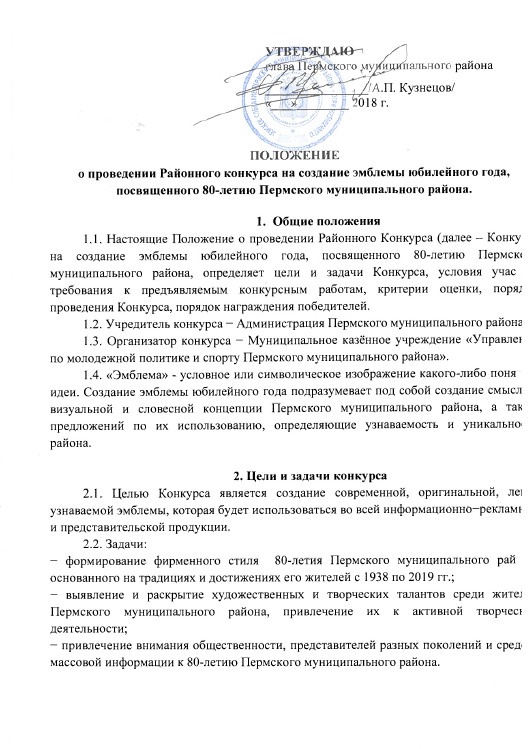 Сроки проведения конкурса3.1. Прием заявок и конкурсных работ осуществляется с 01.11.2018 по 15.12.2018 года. 3.2. Подведение итогов, награждение победителей конкурса не позднее 25 декабря 2018 года.Условия участия в Конкурсе4.1. Конкурс является открытым по составу участников. В конкурсе имеют право принять участие юридические лица, физические лица, авторские коллективы, в том числе: ветеранские организации Пермского муниципального района, молодёжные объединения, профессиональные дизайнеры, художники, реставраторы и т.п. 4.2. Участие в Конкурсе бесплатное. Каждый участник может выставить на Конкурс не более 3-х работ при условии соблюдения всех предъявляемых к работе требований. 4.3. Конкурс проводится заочно. 5.  Порядок представления конкурсных материалов5.1. Материалы для участия в Конкурсе включают в себя:5.1.1. Эмблема, представленная в цветном решении. Дополнительно участник может представить эмблему в черно-белом решении.5.1.2. Варианты использования (предложения по использованию) эмблемы прочих элементов фирменного стиля в рамках работы по популяризации 80-летия Пермского муниципального района.5.1.3. Заполненная форма заявки на участие в Конкурсе с указанием необходимых контактными данными (Приложение №1). Работы без указания этих сведений не допускаются – каждому участнику Конкурса необходимо указывать исчерпывающую контактную информацию, позволяющую поддерживать с ним связь. 5.1.4. Пояснительная записка в свободной форме с описанием представляемой эмблемы и расшифровкой  ценностно-смыслового содержания элементов дизайна эмблемы, не более 300 печатных знаков с пробелами, объясняющая идеологию эмблемы.5.2. Предоставление материалов на Конкурс осуществляется путем отправления заявки с приложением изображения эмблемы в формате jpeg, объем файла с изображением − до 10 Мбайт. И заполненного Приложения №1, на электронный адрес: molpmr2018@gmail.com с указанием темы – «Конкурс на разработку эмблемы к 80-летию Пермского муниципального района»; либо доставляется лично участником на электронном носителе или в печатном виде по адресу: г. Пермь, ул. 2-Казанцевская, 7.5.3. Эмблема не должна быть зарегистрированной, участвовать в других конкурсах; быть когда-либо премированной; ранее предложенной или использованной; не выставляться на другие конкурсы и нигде не использоваться во время проведения данного Конкурса; строго соответствовать требованиям российского законодательства. 5.4. Художественные − эстетические требования:5.4.1. Конкурсная работа не должна противоречить целям 80-летия Пермского муниципального района, а также общепринятым культурным и эстетическим нормам, содержать запрещающую символику.5.4.2. Элементы конкурсной работы должны отражать традиции и достижения его жителей с 1938 по 2019 гг.; идеи единства жителей Пермского муниципального района. 5.4.3. Эмблема должна стать ярким, запоминающимся символом 80-летия Пермского муниципального района. Эмблема 80-летия Пермского муниципального района должна включать в себя узнаваемые элементы Пермского муниципального района, наглядно демонстрировать преемственность поколений и единство жителей Пермского муниципального района.  5.4.4. Эмблема  должна быть красочной, привлекающая внимание, с простыми понятными образами, он может включать в себя оригинальное написание слов и словосочетания «Пермский район» на русском языке и соответствующее ему изображение – графический символ. Эта эмблема будет сопровождать мероприятия и промо-материалы в рамках подготовки и проведения праздничных мероприятий в честь 80-летия Пермского муниципального района.5.5. Если работа не соответствует заявленным техническим требованиям, она не допускается к участию в конкурсе.Порядок определения победителя6.1.Конкурс проводится в 2 этапа:− I этап: с 01.11.2018 по 12.12. 2018 гг. – предоставление конкурсных работ.− II этап: с 15.12. 2018 по 16.12.2018 гг. – оценка конкурсных работ. 6.2. Конкурсные работы, представленные позднее 12.12.2018 года, к участию в Конкурсе не допускаются.6.3. Поступившие на Конкурс материалы, соответствующие требованиям настоящего Положения, передаются на рассмотрение экспертной комиссии. 6.4. Подведение итогов Конкурса: объявление и награждение победителей состоится не позднее 25 декабря 2018 года. Список победителей будет размещен на официальном сайте Пермского муниципального района http://permraion.ru, на официальном сайте МКУ «Управление по молодёжной политике и спорту Пермского муниципального района» http://molpermraion.ru, и в официальной группе  по молодёжной политике в «Вконтакте» - https://vk.com/mp_permraion.6.5. Заседание экспертной комиссии считается правомочным, если на нем присутствует более половины его членов. Решение жюри, принимается простым большинством голосов присутствующих на заседании его членов. В случае распределения голосов поровну, право решающего голоса принадлежит Председателю экспертной комиссии. Решение оформляется протоколом, который подписывают Председатель и секретарь экспертной комиссии. 6.6. Результаты Конкурса, утверждённые экспертным советом, являются окончательными и пересмотру не подлежит. 6.7. Представленные на Конкурс работы по решению Организаторов могут быть размещены в сети Интернет и в СМИ. 6.8. Работа, победившая в Конкурсе, может быть направлена на дообработку исполнителю с учетом рекомендаций Конкурсной комиссии. 6.9. Критерии оценки эмблемы:Адекватное значение. Эмблема должна создавать образ, соответствующий заданной теме и поставленным задачам;Уникальность и оригинальность. Эмблема не должна ассоциироваться с уже существующими знаками;Легкость для восприятия. Эмблема должна быть понятна большинству зрителей.Масштабируемость. Знак должен одинаково хорошо восприниматься и не терять значения в любом воспринимаемом масштабе;Адаптивность. Знак должен воспроизводиться без утраты значения на любых носителях. Его можно печатать в цветном и черно-белом воспроизведении, размещать на различных носителях (бумага, экран, металл, камень и т.д.).Порядок участия в Конкурсе7.1.Участник Конкурса гарантирует, что представленные им личные сведения являются достоверными. 7.2. Отправка работ на Конкурс является подтверждением, что участник ознакомлен с данным положением и согласен с порядком и условиями проведения Конкурса. 7.3. Работы, предоставленные на Конкурс, не рецензируются и не возвращаются. 7.4. Поступившие на конкурс материалы, соответствующие требованиям настоящего Положения, передаются на рассмотрение экспертной комиссии. Эксперты проводят оценку поступивших работ. Идеи, не соответствующие вышеперечисленным критериям, будут отклонены экспертами, о чем автор получит уведомление по электронному адресу (e-mail), указанному при подаче заявки на участие в конкурсе.8. Экспертная комиссия8.1. Для оценки конкурсных работ формируется экспертная комиссия в составе:Председатель экспертной комиссии − Кузнецов Александр Павлович − Глава Пермского муниципального района.Члены экспертной комиссии: Цветов Владимир Юрьевич − Глава администрации муниципального района;Залазаев Владимир Корнилович − Заместитель главы администрации района, руководитель аппарата администрации;Норицин Алексей Александрович – Заместитель главы администрации по социальному развитию;Бирина Александра Анатольевна – Начальник управления по социальному развитию администрации Пермского муниципального района;Катаев Артем Георгиевич – Начальник Муниципального казенного учреждения «Управление по молодежной политике и спорту Пермского муниципального района»;Соснина Наталья Александровна – Начальник Управления образования администрации муниципального образования «Пермского муниципального района»;Сидорова Юлия Александровна – главный редактор еженедельное общественное политическое издание газета «Нива»;Лоскунина Вера Александровна – начальник Управления по делам культуры Пермского муниципального района.Секретарь комиссии:Габдулханова Евгения Азатовна – главный специалист Муниципального казенного учреждения «Управление по молодежной политике и спорту Пермского муниципального района».9. Авторские права9.1. Ответственность за соблюдение авторских прав работы, участвующей в конкурсе, несет участник, приславший данную работу на конкурс. 9.2. Не допускается использование работ, выполненных иными авторами.
Присылая свою работу на конкурс, авторы автоматически дают право Оргкомитету конкурса на использование присланного материала в некоммерческих целях (размещение в Интернете, в печатных изданиях, на выставочных стендах).
10. Призы и награды10.1. Абсолютными победителем объявляется участник, чью эмблему  и приложение по ее использованию (в комплексе) признают составом экспертной комиссии наиболее интересной, образной, запоминающийся, отражающей суть развития Пермского муниципального района. Идея эмблемы, представленная абсолютным  победителем, будет использована в качестве официальной эмблемы 80-летия Пермского муниципального района, либо использована частично с доработкой профессионального специалиста. 10.2. Экспертная комиссия в праве не определять победителей Конкурса в случае низкого качества представленных работ. 10.3. Автор лучшего проекта эмблемы посвященной празднованию 80-летия Пермского муниципального района, награждается денежной суммой в размере 5000 рублей, а также набором сувенирной продукции с символикой 80-летия Пермского муниципального района.10.4. Инициаторами, организаторами, экспертной комиссией, информационными партнерами конкурса могут быть учреждены специальные призы.11. Контактная информация11.1. Организатор конкурса – Муниципальное казённое учреждение «Управление по молодежной политике и спорту Пермского муниципального района»:− Адрес: г. Пермь, ул. 2-Казанцевская,7− Телефон: +7 (342) 254-32-33− E-mail конкурса: molpmr2018@gmail.comПриложение 1К Положению о проведении Районного конкурса на создание эмблемы юбилейного года, посвященного 80-летию Пермского муниципального районаЗАЯВКА
на участие в Районном конкурсе на создание эмблемы юбилейного года, посвященного 80-летию Пермского муниципального района* В случае если работа выполнена авторским коллективом, в заявке указываются сведения о  каждом участнике творческого коллектива.С условиями конкурса ознакомлен (а) и согласен(а) ________________________/_____________________Регистрационный номерДата регистрации заявки   ФИО участникаДата рожденияДомашний адресКонтактный телефонАдрес электронной почтыПояснительная записка 